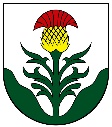 PozvánkaV Hlbokom nad Váhom 25.03.2022V súlade s ustanovením § 13 odsek 4 písm. a) zákona č. 369/1990 Zb. o obecnom zriadení, zvolávam zasadnutie obecného zastupiteľstva, ktoré sa bude konať dňa25.03.2022 piatok o 17:00 hod. na Obecnom úrade v Hlbokom nad Váhom.PROGRAM: Otvorenie zasadnutia OZ.Určenie zapisovateľa a overovateľa zápisnice.Schválenie programu zasadnutia OZ.Voľba návrhovej, mandátovej a volebnej komisie.Zámer predaja pozemku KN-C p.č. 2502/2, vytvorenej geometrickým plánom č.51046890-49/2021 geodetom Ing. Filipom Gaňom .Opätovná žiadosť o odkúpenie časti pozemku – p. Racíková, p. Racík.Rôzne.Záver. Mgr. Karina Holešová,   starostka obce Hlboké nad Váhom